ПОСТІЙНА  КОМІСІЯЗ  ПИТАНЬ  ПРАЦІ ТА СОЦІАЛЬНОЇ ПОЛІТИКИПОРЯДОК  ДЕННИЙзасідання комісії09.04.2021 рік       11-00       Велика зала  Розгляд та обговорення проєкту рішення «Про затвердження підсумкового звіту про виконання Міської цільової програми розв’язання пріоритетних соціальних проблем міста Одеси «Соціальне партнерство» на 2019-2020 роки, затвердженої рішенням Одеської міської ради від 30 січня 2019 року №4211-VII».Доповідач:Директор Департаменту праці та соціальної політики Китайська Олена Петрівна.Розгляд та обговорення проєкту рішення «Про затвердження Міської цільової програми сприяння розвитку громадського суспільства міста Одеси на 2021-2023 роки»Доповідач: Директор Департаменту внутрішньої політики Одеської міської ради Жильцов Олександр Сергійович;Розгляд та обговорення проєкту реконструкції Одеської спеціальної загальноосвітньої школи № 75, розташованої за адресою: м. Одеса, вул. Садова, 4.Доповідач:Директор Управління капітального будівництва Панов Борис Миколайович.Різне.	ОДЕСЬКА 	МІСЬКА РАДА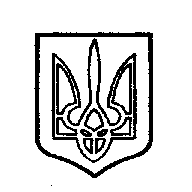 ОДЕСЬКАМІСЬКА РАДА65026, м. Одеса,пл. Думська,165026, м. Одеса,пл. Думська,1